MODULO RICHIESTA AUTORIZZAZIONE AVVIO PROGETTO                                                                                                                      Al Dirigente scolastico	 	 delL’I. C. “Sant’elia Fiumerapido”                        			 e p.c.	      Al DSGAOggetto: richiesta autorizzazione avvio Progetto rientrante nel Piano dell’Offerta Formativa.  ________________________________________________________________________________indicare il titolo del Progetto  Il/La sottoscritto/a ___________________________, docente di ___________________, in servizio per l’a. s. 20../20.. presso codesto Istituto, referente del progetto in oggetto, la cui attuazione è stata approvata dal Collegio dei Docenti e che rientra nel Piano dell’Offerta Formativa eDICHIARAdi aver informato dettagliatamente gli studenti sul progetto; di aver individuato in totale n. … studenti, frequentanti la/le seguenti classe/i (vedi allegato 1);di aver acquisito le autorizzazioni dei genitori;che i docenti coinvolti nel progetto sono gli stessi già individuati nella sua scheda di presentazione iniziale (scheda PTOF punto 1.5), fermo restando l’indicazione immediata di eventuali variazioni nella partecipazione delle risorse umaneCHIEDE L’AUTORIZZAZIONEdi avvio del progetto sopracitato che prevede secondo il seguente calendario dettagliato delle attività/azioni da svolgere:Data                                                                                                                                                      Referente   In allegato sono riportati Allegato 1: elenco studenti con classi di provenienzaAllegato 2: registro presenze	___________________________________________________________________________________  Il Dirigente Scolastico  (  ) AUTORIZZA l’avvio del Progetto __________________________________________ (  ) NON AUTORIZZA l’avvio del Progetto  _____________________________________                                                                                                                                 	Il Dirigente Scolastico  	 	 	 	 	 	 	 	 	 	Dott. Nazario Malandrino ALL. 1 -  Elenco studenti e classi di provenienzaALL. 2 - REGISTRO PROGETTO PTOF F (da compilare solo per i progetti extracurriculari)   TITOLO…………………………………………………… Referente/i …………………………………………(consegnare in Segreteria insieme alla relazione finale) Cordiali saluti	 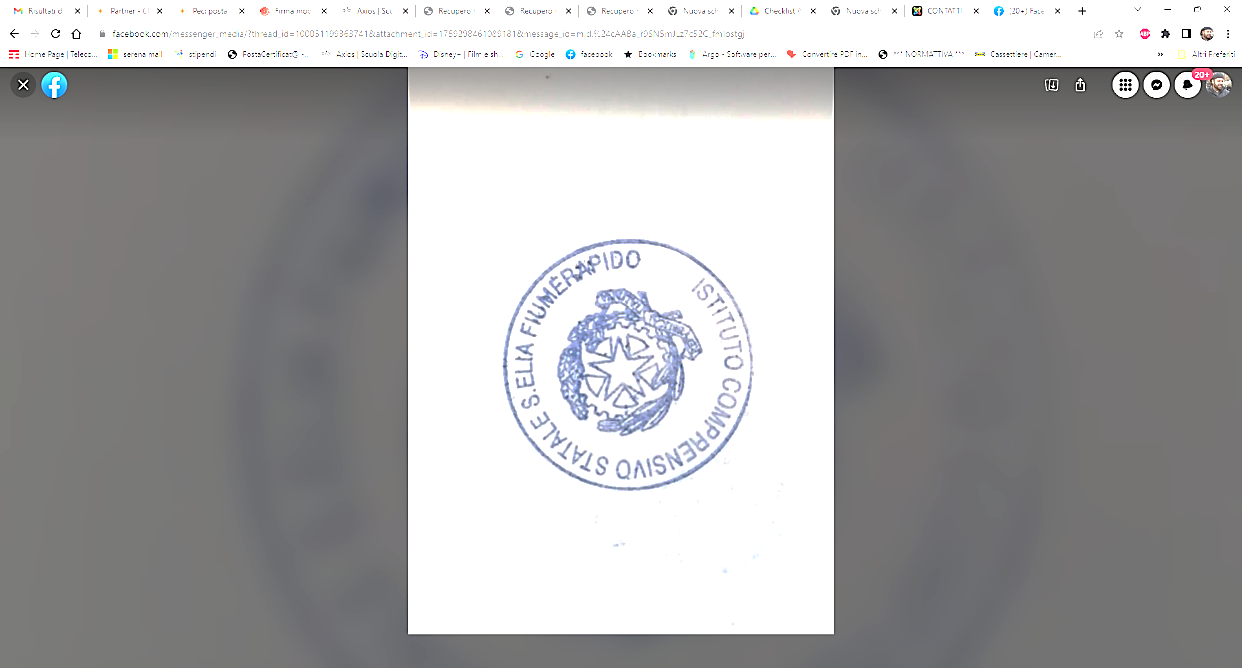 (breve sintesi del contenuto del progetto)ATTIVITÀ/AZIONIDATAEVENTUALI VARIAZIONIn.STUDENTECLASSEINDIRIZZO1.2.3.4.5.6.7.8.9.10.11.12.13.14.15.16.17.18.19.20.21.22.23.24.n. STUDENTEFIRMAData e orario incontro:   Data e orario incontro: Data e orario incontro: Data e orario incontro: n. STUDENTEFIRMA1 2 3 4 5 6 7 8 9 10 11 12 13 14 15 16 17 18 19 20 21 22 23 24 25 N.B. dovranno firmare i docenti presenti ai singoli incontriN.B. dovranno firmare i docenti presenti ai singoli incontriN.B. dovranno firmare i docenti presenti ai singoli incontriFirma docenti Firma docenti Firma docenti Firma docenti N.B. dovranno firmare i docenti presenti ai singoli incontriN.B. dovranno firmare i docenti presenti ai singoli incontriN.B. dovranno firmare i docenti presenti ai singoli incontriN.B. dovranno firmare i docenti presenti ai singoli incontriN.B. dovranno firmare i docenti presenti ai singoli incontriN.B. dovranno firmare i docenti presenti ai singoli incontriIl Dirigente Scolasticodott. Nazario MalandrinoFirma autografa sostituita a mezzo stampa ai sensi dell’art. 3, comma 2, del D.Lgs. 39/93